Martin Luther King et Joan Baez escortent des enfants afro-américains à leur intégration à l’école de 							    Harry Bellafonte, soutien de Martin Luther King, activiste pour	                                      Grenada (Mississippi 1966). Photo Bettmann/Getty       											    les droits civiques. Photo Robert Abbott Sengstacke/Getty.	     “Everybody sing freedom”     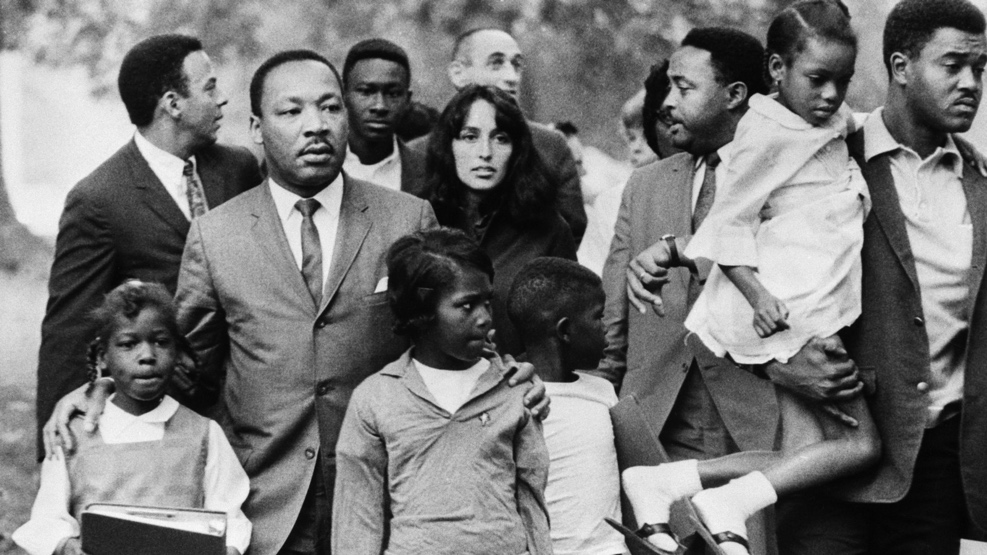 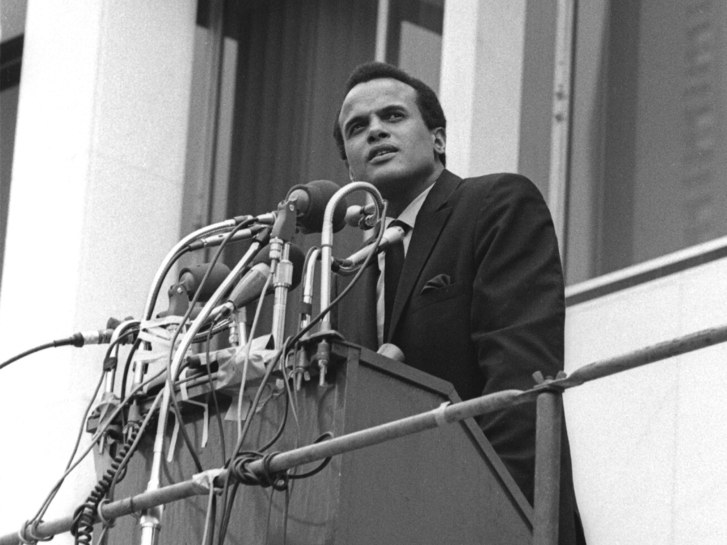 Everybody sing freedom est un negrospiritual.....................................................................................................................................................................................A différencier du gospel qui est ...........................................................................................................................................................................................................Je compare quatre interprétations et indique les caractéristiques musicales qui les distinguent.  Laquelle de ces quatre interprétations je préfère et pourquoi : ....................................................................................................................................................................Est-ce que l’interprétation de la classe reprend l’une d’elles ? OUI  NON.   Pourquoi ?........................................................................................................................................................................................................................................................................................................................................................................................................Notices biographiques :Abraham Lincoln.............................................................................................................................................................................................................................................Martin Luther King .........................................................................................................................................................................................................................................Joan Baez ........................................................................................................................................................................................................................................................Harry Bellafonte .............................................................................................................................................................................................................................................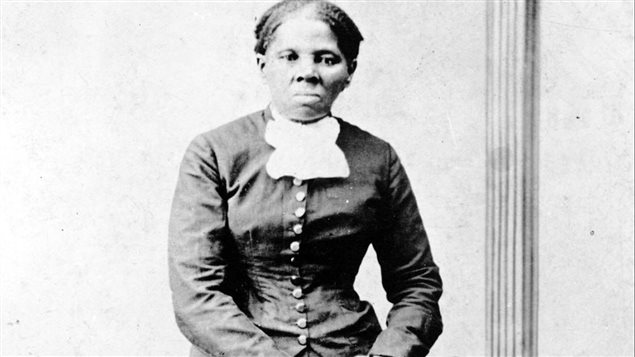 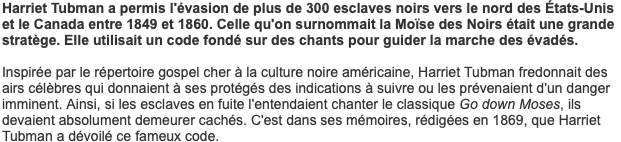 Harry BELLAFONTEJoan BAEZAlfred Street baptist churchChester Children chorusMatériau sonoreCaractéristiquesMusicales qui Distinguent chaqueInterprétation.